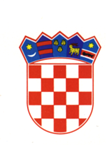 REPUBLIKA HRVATSKAMINISTARSTVO REGIONALNOGA RAZVOJAI FONDOVA EUROPSKE UNIJEPROGRAM POTICANJA PREKOGRANIČNE SURADNJE IZMEĐU HRVATSKE I BOSNE I HERCEGOVINE U SVRHU RAZVOJA LOKALNE ZAJEDNICEKLASA: 910-05/21-28/4URBROJ: 527-21-1Zagreb, 20. srpnja 2021. godineUVODMinistarstvo regionalnoga razvoja i fondova Europske unije (u nastavku: Ministarstvo) u skladu sa Zakonom o odnosima Republike Hrvatske s Hrvatima izvan Republike Hrvatske (NN 124/11, 16/12), nositelj je Programa poticanja prekogranične suradnje između Hrvatske i Bosne i Hercegovine u svrhu razvoja lokalne zajednice (u nastavku teksta: Program).Program pridonosi potpori Hrvatima u Bosni i Hercegovini i osnaživanju pograničnog područja Republike Hrvatske, njihovom gospodarskom i svekolikom razvoju, osigurava pretpostavke za jačanje konkurentnosti i ostvarenje vlastitih razvojnih potencijala te potiče aktivaciju svih dionika na zajedničkom radu za dobrobit hrvatskog naroda u Bosni i Hercegovini i njihov gospodarski oporavak. Doprinosi stvaranju preduvjeta za sprječavanje iseljavanja stanovništva, smanjenju negativnog demografskog trenda i održivom razvoju u pograničnom području te podiže kvaliteta života i integraciju cjelokupnog stanovništva koje živi na tom prostoru.   CILJ PROGRAMACilj Programa jest pružanje potpore Hrvatima u Bosni i Hercegovini, povezivanje s Hrvatima u Bosni i Hercegovini, potpora njihovu povratku i ostanku te očuvanje njihove pune ravnopravnosti te pridonošenje gospodarskoj, socijalnoj i demografskoj revitalizaciji.Program je koncipiran kao odgovor na razvojne prioritete lokalne i regionalne razine i predstavlja podršku u unaprjeđenju kulturne, društvene, javne, komunalne, socijalne i okolišne infrastrukture.Program je namijenjen:jedinicama lokalne i regionalne (područne) samouprave (JLRS) Republike Hrvatske (Dubrovačko-neretvanska, Splitsko-dalmatinska, Šibensko-kninska, Zadarska, Ličko-senjska, Sisačko-moslavačka, Karlovačka, Brodsko-posavska, Vukovarsko-srijemska, Bjelovarsko-bilogorska, Požeško-slavonska, Osječko-baranjska i Zagrebačka županija) i/ili javnim ustanovama i javnim poduzećima čiji su JLRS osnivači.jedinicama lokalne i regionalne (područne) samouprave (JLRS) Bosne i Hercegovine (Zapadnohercegovačka, Hercegbosanska, Posavska, Hercegovačko-neretvanska županija, Županija Središnja Bosna, Zeničko-dobojska županija, Tuzlanska županija, Sarajevska županija, Banja Luka, Derventa, Prijedor, Bosanski brod i Brčko distrikt) i/ili javnim ustanovama i javnim poduzećima čiji su JLRS osnivači.pravnim osobama neprofitne naravi registriranim na programskom području Republike Hrvatske i Bosne i Hercegovine koje služe za zadovoljenje socijalnih, zdravstvenih, obrazovnih i kulturnih potreba.FINANCIRANJESredstva za provedbu Programa osiguravaju se u Državnom proračunu Republike Hrvatske za 2021. godinu (Narodne novine, broj 135/20) u razdjelu 061, glava 05 Ministarstva regionalnoga razvoja i fondova Europske unije, program 2903 – Teritorijalna suradnja na aktivnosti A680050 – Program potpore Hrvatima u Bosni i Hercegovini u svrhu razvoja lokalne zajednice u ukupnom iznosu od 5.000.000 kuna (slovima: petmilijunakuna).METODOLOGIJANositelj Programa je Ministarstvo regionalnoga razvoja i fondova Europske unije. Ministarstvo je odgovorno za programske aktivnosti i za provedbu Programa. Uvjeti i kriteriji kao i način vrednovanja projektnog prijedloga sastavni su dio Smjernica za podnositelje projektnog prijedloga (u nastavku teksta: Smjernice).Vrednovanje projektnog prijedloga i donošenje prijedloga za odabir istoga u nadležnosti je Povjerenstva za odabir projektnih prijedloga (u nastavku teksta: Povjerenstvo). Povjerenstvo je neovisno i imenuje ga ministrica regionalnoga razvoja i fondova Europske unije. Povjerenstvo se sastoji od predstavnika Ministarstva regionalnoga razvoja i fondova Europske unije, Ministarstva vanjskih i europskih poslova te Središnjeg državnog ureda za Hrvate izvan Republike Hrvatske. Prema prijedlogu Povjerenstva Ministarstvo regionalnoga razvoja i fondova Europske unije donosi Odluku o odabiru projekata.KORISNICIKorisnici Programa u širem smislu su svi stanovnici na programskom području na teritoriju Republike Hrvatske (Dubrovačko-neretvanska, Splitsko-dalmatinska, Šibensko-kninska, Zadarska, Ličko-senjska, Sisačko-moslavačka, Karlovačka, Brodsko-posavska, Vukovarsko-srijemska, Bjelovarsko-bilogorska, Požeško-slavonska, Osječko-baranjska i Zagrebačka županija) i Bosne i Hercegovine (Zapadnohercegovačka, Hercegbosanska, Posavska, Hercegovačko-neretvanska županija, Županija Središnja Bosna, Zeničko-dobojska županija, Tuzlanska županija, Sarajevska županija, Banja Luka, Derventa, Prijedor, Bosanski brod i Brčko distrikt) koji imaju korist od provedbenih aktivnosti Programa.U užem smislu, korisnici su lokalne i regionalne (područne) samouprave (JLRS) Republike Hrvatske (Dubrovačko-neretvanska, Splitsko-dalmatinska, Šibensko-kninska, Zadarska, Ličko-senjska, Sisačko-moslavačka, Karlovačka, Brodsko-posavska, Vukovarsko-srijemska, Bjelovarsko-bilogorska, Požeško-slavonska, Osječko-baranjska i Zagrebačka županija) i Bosne i Hercegovine (Zapadnohercegovačka, Hercegbosanska, Posavska, Hercegovačko-neretvanska županija, Županija Središnja Bosna, Zeničko-dobojska županija, Tuzlanska županija, Sarajevska županija, Banja Luka, Derventa, Prijedor, Bosanski brod i Brčko distrikt) i/ili javne ustanove i javna poduzeća čiji su JLRS osnivači te pravne osobe neprofitne naravi registrirane na navedenom programskom području u Republici Hrvatskoj i Bosni i Hercegovini koje služe za zadovoljenje socijalnih, zdravstvenih, obrazovnih i kulturnih potreba.Korisnici Programa su dužni prilikom pripreme i provedbe projekata voditi računa o primjeni horizontalnih načela u provedbi projekata, odnosno promicanju jednakih mogućnosti i socijalne uključenosti (promicanja ravnopravnosti spolova te zabrana diskriminacije po bilo kojoj osnovi) i promicanju održivog razvoja (očuvanje, zaštita i unaprjeđenje zaštite okoliša, promicanje korištenja obnovljivih izvora energije i unaprjeđenja energetske učinkovitosti).PODNOŠENJE PROJEKTNOG PRIJEDLOGAPodnositelj projektnog prijedloga podnosi projektni prijedlog u skladu sa Smjernicama.Cjelokupna dokumentacija se objavljuje na službenoj mrežnoj stranici Ministarstva www.razvoj.gov.hr Podnositelji podnose projektne prijedloge od 20/07/2021 do 20/08/2021.Valjanim projektnim prijedlozima smatrat će se projektni prijedlozi dostavljeni na elektroničku adresu Ministarstva RH-BIH@mrrfeu.hr  do 16:00 sati 20/08/2021.godine. Prihvatljivi podnositelji projektnih prijedlogaPrihvatljivi podnositelji projektnih prijedloga su:jedinice lokalne i regionalne (područne) samouprave (JLRS) Republike Hrvatske (Dubrovačko-neretvanska, Splitsko-dalmatinska, Šibensko-kninska, Zadarska, Ličko-senjska, Sisačko-moslavačka, Karlovačka, Brodsko-posavska, Vukovarsko-srijemska, Bjelovarsko-bilogorska, Požeško-slavonska, Osječko-baranjska i Zagrebačka županija) i /ili javne ustanove i javna poduzeća čiji su JLRS osnivači.jedinice lokalne i regionalne (područne) samouprave (JLRS) Bosne i Hercegovine (Zapadnohercegovačka, Hercegbosanska, Posavska, Hercegovačko-neretvanska županija, Županija Središnja Bosna, Zeničko-dobojska županija, Tuzlanska županija, Sarajevska županija, Banja Luka, Derventa, Prijedor, Bosanski brod i Brčko distrikt) i/ili javne ustanove i javna poduzeća čiji su JLRS osnivači. pravne osobe neprofitne naravi registrirane na programskom području Republike Hrvatske i Bosne i Hercegovine koje služe za zadovoljenje socijalnih, zdravstvenih, obrazovnih i kulturnih potreba. Prihvatljiva područja provedbePrihvatljiva područja provedbe su programska područja na teritoriju Republike Hrvatske (Dubrovačko-neretvanska, Splitsko-dalmatinska, Šibensko-kninska, Zadarska, Ličko-senjska, Sisačko-moslavačka, Karlovačka, Brodsko-posavska, Vukovarsko-srijemska, Bjelovarsko-bilogorska, Požeško-slavonska, Osječko-baranjska i Zagrebačka županija) i Bosne i Hercegovine (Zapadnohercegovačka, Hercegbosanska, Posavska, Hercegovačko-neretvanska županija, Županija Središnja Bosna, Zeničko-dobojska županija, Tuzlanska županija, Sarajevska županija, Banja Luka, Derventa, Prijedor, Bosanski brod i Brčko distrikt). Prihvatljive aktivnostiPrihvatljive aktivnosti su sve aktivnosti vezane uz upravljanje projektom, troškove promidžbe/vidljivosti projekta, opremanje, izgradnju, nadogradnju, rekonstrukciju, obnovu, modernizaciju i adaptaciju u prihvatljivom tematskom području. Prihvatljiva tematska područja ulaganjaPrihvatljiva su ulaganja u tematska područja: kulturne, društvene, javne, komunalne, socijalne, okolišne i gospodarske namjene u vlasništvu prihvatljivih podnositelja ili u vlasništvu pravnih subjekata čiji su osnivači prihvatljivi podnositelji i u njihovom su većinskom vlasništvu ili suvlasništvu ili su javno dobro za opću uporabu, a na raspolaganju su široj lokalnoj zajednici a čija će provedba pridonijeti povećanju standarda društvenih, komunalnih i socijalnih usluga u lokalnoj zajednici, gospodarskom oporavku te jačanju konkurentnosti i ostvarenja vlastitih razvojnih potencijala.  Iznos financiranja MinistarstvaProgram je predvidio 5.000.000 kuna (slovima: petmilijunakuna) za upravljanje projektom, promidžbu/vidljivost projekta, opremanje, izgradnju, nadogradnju, rekonstrukciju, obnovu, modernizaciju i adaptaciju u prihvatljivom tematskom području. Vrijednost financiranja Ministarstva, po Projektu, vezana uz upravljanje projektom, promidžbu/vidljivost projekta, opremanje, izgradnju, nadogradnju, rekonstrukciju, obnovu, modernizaciju i adaptaciju u prihvatljivom tematskom području iznosi od 50.000 kuna (slovima: pedesettisućakuna) do 300.000 kuna (slovima: tristotisućakuna).   Broj prijavljenih projektnih prijedloga po podnositeljuJedan podnositelj projektnog prijedloga može podnijeti više projektnih prijedloga za financiranje. Provedbeno razdobljePrihvatljivost troškova počinje najranije od 01/01/2021, a traje najkasnije do 31/12/2021.POSTUPCI DODJELE SREDSTAVA Zaprimanje, otvaranje projektnih prijedloga, administrativna provjera i provjera prihvatljivostiU postupku otvaranja projektnih prijedloga i administrativne provjere utvrđuje se udovoljavaju li pristigli projektni prijedlozi postavljenim uvjetima prihvatljivosti. Povjerenstvo, nakon provedbe ovog postupka, sastavlja Izvješće o procjeni – Otvaranje, administrativna provjera i provjera prihvatljivosti. Projektni prijedlog koji udovoljava svim uvjetima administrativne provjere i provjere prihvatljivosti upućuje se u postupak vrednovanja u skladu s propisanim procedurama.  Vrednovanje projektnih prijedloga Vrednovanje projektnih prijedloga u nadležnosti je Povjerenstva. U rad Povjerenstva mogu se, po potrebi, uključiti stručne osobe za koje predsjednik Povjerenstva utvrdi da je njihovo sudjelovanje neophodno pri obavljanju određenih zadaća Povjerenstva, ali bez prava odlučivanja.Povjerenstvo će razmotriti sve projektne prijedloge pristigle na javni poziv, a koji udovoljavaju uvjetima javnog poziva. Povjerenstvo će donijeti  Odluku o raspodjeli sredstava za financiranje.Po objavi Odluke o raspodjeli sredstava, Ministarstvo potpisuje ugovor o financijskoj potpori za provedbu projekata, a kojim će se regulirati prava i obaveze davatelja i korisnika potpore. Odabir projekata Broj projektnih prijedloga i iznos financiranja utvrđuje se ovisno o raspoloživim sredstvima Programa.Dodijeljena sredstva mogu biti jednaka ili manja od traženih.Ministrica donosi Odluku o odabiru projekata i potvrđuje iznos financiranja za svaki odabrani projekt.UGOVARANJE, OBVEZE VODEĆEG PARNERA I PARTNERA I ZAŠTITNI MEHANIZMINakon što je donesena Odluka o odabiru, projektni prijedlog dobiva naziv „Projekt“, a podnositelji projektnog prijedloga „Vodeći partner“ i „Partner“.Projekt čini jedna ili više prihvatljivih aktivnosti koje zajednički provode Ministarstvo i Vodeći partner i Partner/i u prihvatljivim tematskim područjima, u provedbenom razdoblju.Lista odabranih projekata objavljuje se na službenoj mrežnoj stranici Ministarstva www.razvoj.gov.hr. Svi prihvatljivi projektni prijedlozi koji neće biti odabrani u prvom krugu odabira, činit će Rezervnu listu projekata.	Ukoliko se neki od odabranih Projekata neće moći provesti ili se na pojedinim Projektima postignu uštede te ukoliko Ministarstvo osigura dodatna sredstava za Program, Ministrica može, na prijedlog Povjerenstva, sukcesivno donositi odluku o odabiru projekata s Rezervne liste projekata.								            	           												                 U sukcesivnom odabiru primjenjivat će se i dodatni kriterij gotovosti projekta, odnosno odabrat će se projekti koje su podnositelji već započeli vlastitim sredstvima i nalaze se u fazi provedbe koja jamči završetak Projekta do roka za provedbu Programa.Nakon donošenja Odluke o odabiru projekata, Ministarstvo s Vodećim partnerom i Partnerima sklapa Ugovor o financiranju (u nastavku teksta: Ugovor).Odobreni iznos financiranja predstavlja najviši iznos kojim Ministarstvo može financirati Projekt.PROVEDBA PROJEKTA Prihvatljivi troškoviPrihvatljivi su troškovi nastali na projektu u provedbenom razdoblju, a odnose se na: trošak upravljanja projektom, trošak promidžbe/vidljivosti projekta, trošak pripreme projektno-tehničke dokumentacije (ukoliko isto nije jedini trošak projekta), trošak opremanja, trošak izvođenja radova, trošak usluga nadzora gradnje. NabavaVodeći partner i Partner/i obavezni su provesti postupak nabave u skladu s važećim zakonskim propisima iz područja javne nabave u trenutku pokretanja postupka nabave.Nakon provedenog postupka nabave Vodeći partner i Partner/i dostavljaju Ministarstvu Izjave ovjerene kod javnih bilježnika da su svi postupci nabave za Projekt provedeni sukladno važećim zakonskim propisima iz područja javne nabave. Odgovornost za provedbu projektaVodeći partner i Partner/i u cijelosti snose odgovornost za provedbu Projekta u svim fazama njegove provedbe. Vodeći partner i Partner/i obvezuju se u svojoj organizaciji osigurati svu projektno-tehničku dokumentaciju i sve druge akte (dozvole, suglasnosti) koji su potrebni za realizaciju Projekta te preuzima odgovornost za moguće kašnjenje ili odustajanje od Projekta. Ukoliko Vodeći partner i Partner/i ne provedu Projekt u skladu s Ugovorom preuzetim obvezama, Ministarstvo regionalnoga razvoja i fondova Europske unije zadržava pravo na obustavu isplata i/ili raskid Ugovora. Ako Vodeći partner i Partner/i ne ispunjavaju uvjete iz Ugovora, udio Ministarstva može biti smanjen i/ili Ministarstvo može zatražiti cjelokupni ili djelomični povrat već isplaćenih sredstava. PlaćanjeMinistarstvo obavlja plaćanje svih prihvatljivih troškova prema dostavljenom Zahtjevu za plaćanje/nadoknadu sredstava za stvarno izvedene radove/izvršene usluge na Projektu, izravno na račune Vodećeg partnera i Partnera.  Nadzor i kontrolaMinistarstvo regionalnoga razvoja i fondova Europske unije vrši nadzor nad provedbom Projekta, a Vodeći partner i Partner/i obvezni su provoditi detaljni nadzor te osigurati stručni nadzor nad projektom.Vodeći partner i Partner/i dužni su omogućiti predstavnicima Ministarstva regionalnoga razvoja i fondova Europske unije uvid u svu dokumentaciju vezanu uz provođenje Projekta kao i terensku kontrolu Projekta.Kontrola i nadzor korištenja financijskih sredstava: Korištenje sredstava programa mora biti transparentno. Ispunjavanje uvjeta i zahtjeva za dobivanje sredstava provjerava se putem administrativne kontrole prijave, putem kontrole izvješća Vodećeg partnera i Partnera te, po potrebi, putem provođenja kontrole na terenu. Završno izvješćePo završetku projekta Vodeći partner i Partner/i obavezni su dostaviti Završno izvješće o provedbi projekta i opravdati prihvatljive troškove, u skladu sa Smjernicama. PROMIDŽBA, EDUKACIJA, KOMUNIKACIJA I VIDLJIVOSTPosebnu pozornost u provedbi Programa potrebno je posvetiti promociji aktivnosti te poticanju lokalne zajednice na promicanje vrijednosti Programa i aktivnosti koje se kroz njega provode. Ministarstvo regionalnoga razvoja i fondova Europske unije ima obvezu kontinuirano educirati podnositelje projektnih prijedloga/ Vodećeg partnera i Partnere te izvještavati sve dionike o procesu provedbe Programa te predlagati aktivnosti uz praćenje Programa. Ministarstvo će sve važne informacije uz provedbu Programa objavljivati putem službene mrežne stranice Ministarstva  www.razvoj.gov.hr.  Komunikacija s Vodećim partnerom i Partnerima odvijat će se redovnom i elektroničkom poštom te putem službene mrežne stranice Ministarstva. Vodeći partner i Partner/i dužni  su se pravovremeno informirati o svim fazama provedbe Projekta te Ministarstvo ne snosi odgovornost za propuštene informacije.Za dodijeljeno financiranje Vodeći partner i Partner/i dužan je osigurati javno informiranje o dodijeljenim sredstvima za provedbu Projekta i na taj način stvoriti njegovu prepoznatljivost u lokalnoj zajednici (primjerenom oznakom na financiranoj građevini, u izvješćima ili objavama koje proizlaze iz Projekta ili tijekom javnih događanja vezanih uz Projekt i slično).DONOŠENJE PROGRAMAMinistrica donosi Odluku o prihvaćanju Programa.	  